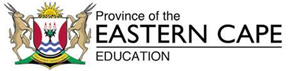 GRADE 11 WORKSHEETS03 APRIL 202020 MARKSNOTE: This worksheet is to be completed in your NS exercise/activity book.QUESTION 3  3.1	Your vessel name is "Zupta," call sign ZSTW, and you are 50 miles NNE of Richards Bay proceeding towards the port in heavy weather, strong gale force winds from the South, and you have reduced visibility.  You lose three containers overboard.3.1.1	In terms of maritime communication, what type of message/warning you would broadcast over radio?                                                 (1)3.1.2	Give an example of the radio message to transmit in order to alertships of the navigation hazards posed by the cargo lost overboard.                                                                                 (10)3.2	Your vessel, "Zupta," call sign ZSTW, has broadcast a distress message because your vessel had broken down and drifting ashore.  Subsequently your engine is restarted and your situation no longer requires assistance.3.2.1	In terms of maritime communication, what is one of the first things you should do?                                                                          (1)3.2.2	Give an example of the radio message to transmit.                      (8)